Для цепи (рис. 1)  и исходных данных (таблица 1), которые выбираются согласно варианту, выполнить:Составить уравнения по законам Кирхгофа для расчета токов во всех ветвях.Рассчитать токи во всех ветвях цепи методом контурных токов.Рассчитать токи во всех ветвях цепи методом узловых потенциалов.Результаты расчета по пунктам 1, 2 и 3 сравнить между собой.Проверить баланс мощностей.Таблица 1. – Числовые значения для расчета.Схемы к заданию приведены на рисунке 1.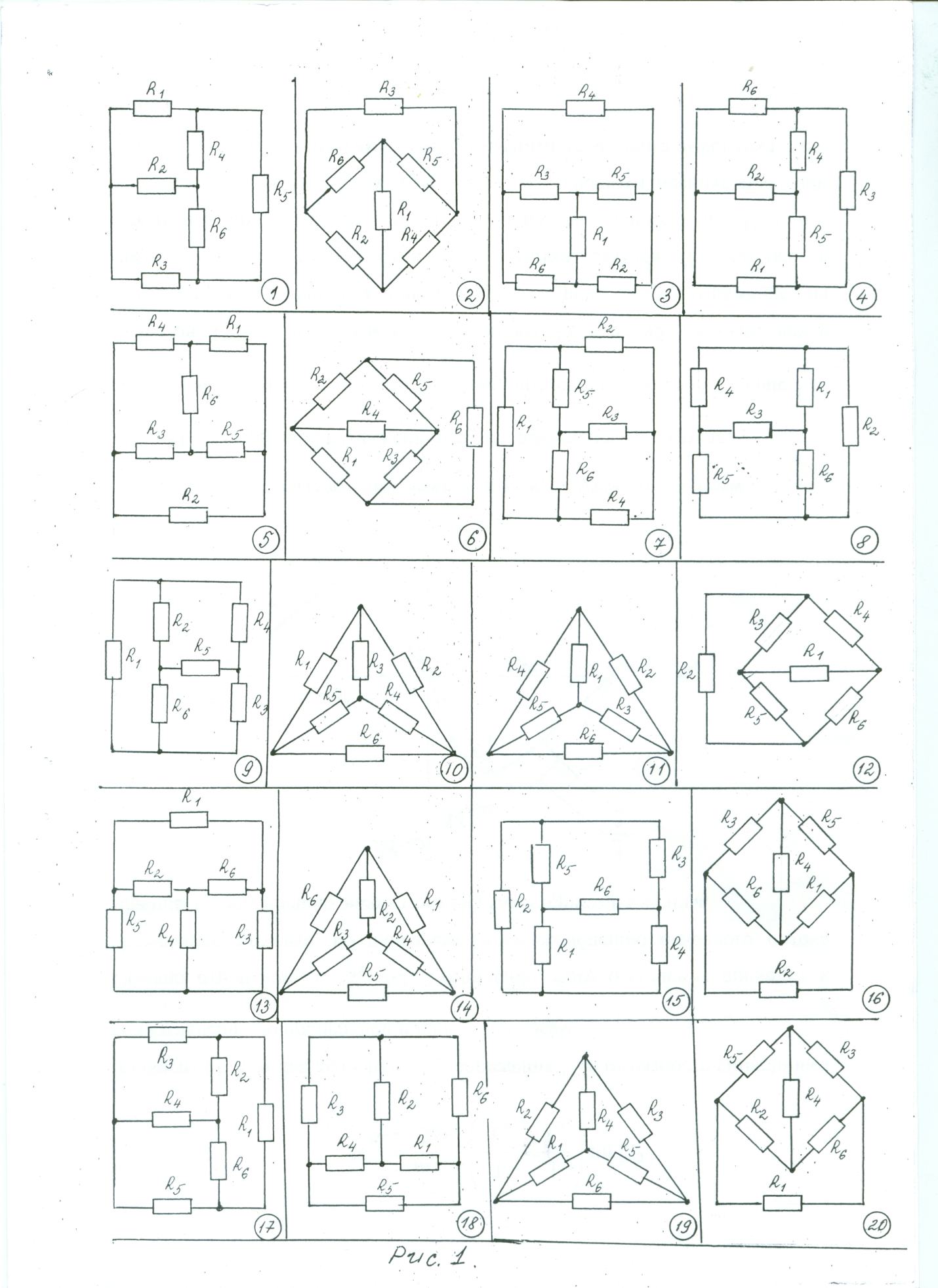 Вариант№ схемыСопротивления ветвейСопротивления ветвейСопротивления ветвейСопротивления ветвейСопротивления ветвейСопротивления ветвейЭДС источниковЭДС источниковВариант№ схемыR1R2R3R4R5R6EnEn+2nВариант№ схемыОмОмОмОмОмОмВВ-3612,5253017,52037,53562,53